Interstitial Cystitis (IC)Interstitial cystitis is a long-term, inflammatory medical condition of the bladder.  Inside the bladder there is a mucous layer that lines and protects the bladder wall called the glycosamineoglycan (GAG) layer.  When someone has IC, the mucous layer is damaged, which allows the urine and substances in the urine to aggravate and inflame the bladder wall, resulting in pain.  (Your own urine is “burning” your bladder).Symptoms of IC:Severe bladder pain or pressure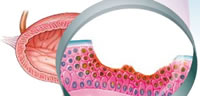 Intense pelvic and/or lower abdominal painExcessive frequency of urinationUrgency of urinationReduced bladder capacityTenderness in pelvic / genital areaPainful intercourseCauses:An overgrowth of candida yeastToxic substances in the urineAlkaline/acid imbalanceAllergiesAn imbalance of potassium/sodiumPossibly parasitesHow Common is Interstitial Cystitis?About 8 million women and 6 million men in North America are known to have Interstitial Cystitis.Suggested Nutrients of Benefit:STEP 1:Optiflora, Part 1 and 2 … to restore optimal levels of probioticsAlfalfa  … Alkalize the body (the general rule of thumb is 1 per every 10 pounds of body weight.  A person with IC would benefit from doubling this suggestion)Vivix … for repair and to reduce inflammationSoy Protein or Shaklee 180 ... amino acids help repair & rebuild the tissue in the bladderShaklee Vitalizer … suggested for basic tissue wellness, protection and repairSTEP 2:FlavoMax … contains Quercetin, a flavonoid and aids in healing the bladder CarotoMax … contains carotonoids that are very involved with healing the bladderOmegaGuard … essential fatty acids, essential to heal the bladder tissueSTEP 3:Gotu kola (in Shaklee Mental Acuity) stimulates the synthesis of the glycosaminoglycan layer in the bladderValerian & Passion Flower (in Shaklee Gentle Sleep Complex) … have a calming affect on the spasmolytic activity in the bladder and contain alkaloids and flavone glycosides that calm the bladder.Zinc … very essential for tissue buildingOther Suggestions of Benefit:Replace all laundry products, cleaners, personal care products & cosmetics with toxin-free productsInvestigate food allergies … order an Elisa Allergy Test (call The Better Living Centre at 905-871-4281)Have bloodwork done to determine the electrolyte imbalance in the body and correct accordinglyDrink celery juice from a juicer eat fresh pineapple for electrolytes and digestive enzymesCastor Oil Packs … on the bladder area – speed healingA yeast buster program may be required to effectively deal with the overgrowth of yeast A parasite cleanse is in order